Zpravodaj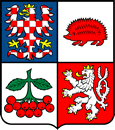 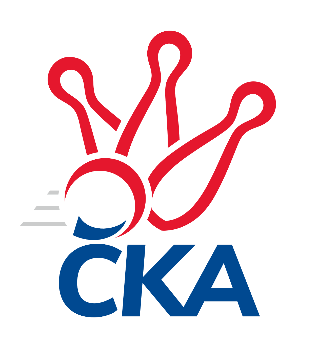 kuželkářského svazu Kraje VysočinaKrajský přebor Vysočina 2021/2022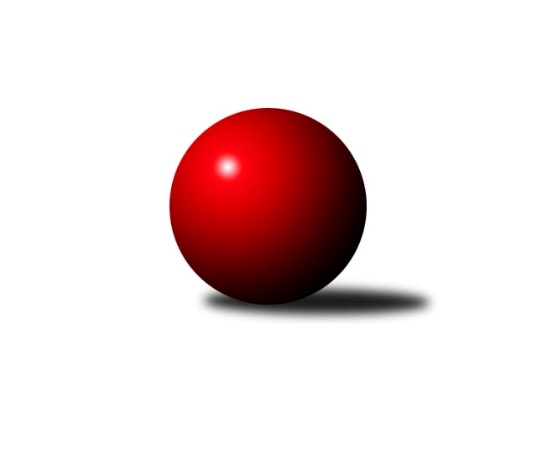 Č.4Ročník 2021/2022	1.10.2021Nejlepšího výkonu v tomto kole: 2699 dosáhlo družstvo: TJ BOPO Třebíč AVýsledky 4. kolaSouhrnný přehled výsledků:TJ Sokol Cetoraz 	- TJ Nové Město na Moravě B	2:6	2376:2455	5.0:7.0	1.10.TJ Třebíč B	- TJ Spartak Pelhřimov B	7:1	2682:2606	8.0:4.0	1.10.TJ Slovan Kamenice nad Lipou E	- TJ BOPO Třebíč A	2:6	2654:2699	5.0:7.0	1.10.Tabulka družstev:	1.	TJ Třebíč B	4	4	0	0	27.0 : 5.0	35.0 : 13.0	2577	8	2.	TJ BOPO Třebíč A	2	2	0	0	13.0 : 3.0	13.5 : 10.5	2649	4	3.	TJ Slovan Kamenice nad Lipou B	3	2	0	1	13.0 : 11.0	18.0 : 18.0	2481	4	4.	TJ Nové Město na Moravě B	4	2	0	2	17.0 : 15.0	25.0 : 23.0	2497	4	5.	TJ Sokol Cetoraz	4	2	0	2	16.0 : 16.0	23.5 : 24.5	2449	4	6.	TJ Spartak Pelhřimov B	3	1	0	2	9.0 : 15.0	14.0 : 22.0	2557	2	7.	TJ Slovan Kamenice nad Lipou E	1	0	0	1	2.0 : 6.0	5.0 : 7.0	2654	0	8.	TJ BOPO Třebíč B	2	0	0	2	3.0 : 13.0	8.0 : 16.0	2231	0	9.	TJ Třebíč C	3	0	0	3	4.0 : 20.0	14.0 : 22.0	2463	0Podrobné výsledky kola:	TJ Sokol Cetoraz 	2376	2:6	2455	TJ Nové Město na Moravě B	František Novotný	 	 215 	 216 		431 	2:0	 390 		187 	 203		Zdeněk Topinka	Jaroslav Lhotka	 	 181 	 179 		360 	0:2	 433 		225 	 208		Libuše Kuběnová	Dušan Macek	 	 178 	 202 		380 	0:2	 398 		195 	 203		Karel Hlisnikovský	Radek Čejka	 	 213 	 218 		431 	2:0	 397 		206 	 191		Jiří Faldík	Vladimír Berka *1	 	 187 	 175 		362 	0:2	 413 		194 	 219		Roman Svojanovský	Marcel Berka	 	 198 	 214 		412 	1:1	 424 		193 	 231		Anna Kuběnovározhodčí: Čejka Radekstřídání: *1 od 71. hodu Josef MelichNejlepší výkon utkání: 433 - Libuše Kuběnová	TJ Třebíč B	2682	7:1	2606	TJ Spartak Pelhřimov B	Pavel Kohout	 	 245 	 229 		474 	2:0	 434 		230 	 204		Miroslava Matejková	Lukáš Toman	 	 217 	 225 		442 	2:0	 423 		206 	 217		Jiří Rozkošný	Libor Nováček	 	 226 	 226 		452 	2:0	 417 		225 	 192		Václav Novotný	Petr Dobeš st.	 	 230 	 216 		446 	1:1	 430 		212 	 218		Josef Směták	Vladimír Kantor	 	 208 	 206 		414 	0:2	 458 		233 	 225		Josef Fučík	Lubomír Horák	 	 245 	 209 		454 	1:1	 444 		225 	 219		Bohumil Nentvichrozhodčí: Petr DobešNejlepší výkon utkání: 474 - Pavel Kohout	TJ Slovan Kamenice nad Lipou E	2654	2:6	2699	TJ BOPO Třebíč A	Petr Bína	 	 193 	 215 		408 	0:2	 454 		227 	 227		Milan Gregorovič	Darja Novotná	 	 236 	 215 		451 	2:0	 408 		206 	 202		Pavel Šplíchal st.	Adam Rychtařík	 	 249 	 236 		485 	1:1	 451 		203 	 248		Filip Šupčík	Kamila Jirsová	 	 241 	 221 		462 	1:1	 489 		239 	 250		Vladimír Dřevo	David Schober ml.	 	 202 	 224 		426 	1:1	 446 		223 	 223		Miroslav Mátl	Milan Podhradský	 	 204 	 218 		422 	0:2	 451 		225 	 226		Bohumil Drápelarozhodčí: Pavel ŠindelářNejlepší výkon utkání: 489 - Vladimír DřevoPořadí jednotlivců:	jméno hráče	družstvo	celkem	plné	dorážka	chyby	poměr kuž.	Maximum	1.	Adam Rychtařík 	TJ Slovan Kamenice nad Lipou E	485.00	327.0	158.0	3.0	1/1	(485)	2.	Vladimír Dřevo 	TJ BOPO Třebíč A	476.00	323.5	152.5	5.5	2/2	(489)	3.	Kamila Jirsová 	TJ Slovan Kamenice nad Lipou E	462.00	317.0	145.0	1.0	1/1	(462)	4.	Jiří Partl 	TJ Nové Město na Moravě B	456.75	302.5	154.3	3.0	2/3	(472)	5.	Miroslav Ježek 	TJ Třebíč C	455.50	307.5	148.0	1.5	1/1	(457)	6.	Darja Novotná 	TJ Slovan Kamenice nad Lipou E	451.00	307.0	144.0	4.0	1/1	(451)	7.	Petr Toman 	TJ Třebíč B	444.50	307.5	137.0	7.5	2/3	(454)	8.	Miroslav Mátl 	TJ BOPO Třebíč A	443.00	304.5	138.5	6.0	2/2	(446)	9.	Josef Fučík 	TJ Spartak Pelhřimov B	441.33	299.7	141.7	4.3	3/3	(458)	10.	Filip Schober 	TJ Slovan Kamenice nad Lipou B	440.67	297.0	143.7	4.0	3/3	(467)	11.	Petr Dobeš  st.	TJ Třebíč B	440.50	299.5	141.0	5.0	2/3	(446)	12.	Milan Gregorovič 	TJ BOPO Třebíč A	440.00	302.0	138.0	5.5	2/2	(454)	13.	Bohumil Drápela 	TJ BOPO Třebíč A	439.00	291.5	147.5	7.0	2/2	(451)	14.	Libor Nováček 	TJ Třebíč B	438.00	304.0	134.0	4.0	2/3	(452)	15.	Anna Kuběnová 	TJ Nové Město na Moravě B	437.83	296.0	141.8	3.8	3/3	(459)	16.	Pavel Kohout 	TJ Třebíč B	436.17	299.0	137.2	4.0	3/3	(474)	17.	Roman Svojanovský 	TJ Nové Město na Moravě B	435.33	289.5	145.8	4.7	3/3	(478)	18.	Josef Směták 	TJ Spartak Pelhřimov B	432.67	291.7	141.0	5.3	3/3	(442)	19.	Milan Podhradský  ml.	TJ Slovan Kamenice nad Lipou B	431.00	297.7	133.3	7.0	3/3	(463)	20.	Libuše Kuběnová 	TJ Nové Město na Moravě B	430.50	301.5	129.0	10.5	2/3	(433)	21.	Lukáš Toman 	TJ Třebíč B	430.33	294.5	135.8	4.7	3/3	(442)	22.	Lubomír Horák 	TJ Třebíč B	430.00	299.3	130.7	7.2	3/3	(456)	23.	David Schober  st.	TJ Slovan Kamenice nad Lipou B	428.50	292.0	136.5	8.0	2/3	(446)	24.	Jaroslav Benda 	TJ Spartak Pelhřimov B	427.50	299.0	128.5	5.5	2/3	(436)	25.	David Schober  ml.	TJ Slovan Kamenice nad Lipou E	426.00	303.0	123.0	10.0	1/1	(426)	26.	Bohumil Nentvich 	TJ Spartak Pelhřimov B	425.67	297.3	128.3	4.7	3/3	(444)	27.	Kamil Polomski 	TJ BOPO Třebíč B	424.00	290.5	133.5	5.0	2/2	(441)	28.	Milan Podhradský 	TJ Slovan Kamenice nad Lipou E	422.00	306.0	116.0	12.0	1/1	(422)	29.	Jaroslav Kasáček 	TJ Třebíč C	421.00	291.3	129.7	8.0	1/1	(438)	30.	Karel Uhlíř 	TJ Třebíč C	419.33	296.3	123.0	7.0	1/1	(425)	31.	František Novotný 	TJ Sokol Cetoraz 	417.50	286.3	131.2	5.8	3/3	(439)	32.	Karel Hlisnikovský 	TJ Nové Město na Moravě B	417.00	288.5	128.5	7.5	2/3	(436)	33.	Václav Novotný 	TJ Spartak Pelhřimov B	416.00	295.5	120.5	5.5	2/3	(417)	34.	Radek Čejka 	TJ Sokol Cetoraz 	415.67	295.0	120.7	7.7	3/3	(431)	35.	Marcel Berka 	TJ Sokol Cetoraz 	415.50	288.3	127.2	4.8	3/3	(439)	36.	Jiří Rozkošný 	TJ Spartak Pelhřimov B	415.00	297.0	118.0	6.7	3/3	(435)	37.	Michal Kuneš 	TJ Třebíč B	415.00	305.0	110.0	12.0	2/3	(421)	38.	Daniel Malý 	TJ BOPO Třebíč B	414.00	292.0	122.0	7.0	2/2	(418)	39.	Pavel Zedník 	TJ Slovan Kamenice nad Lipou B	412.00	289.5	122.5	9.0	2/3	(414)	40.	Vladimír Kantor 	TJ Třebíč B	408.67	288.0	120.7	8.0	3/3	(439)	41.	Miroslav Votápek 	TJ Slovan Kamenice nad Lipou B	408.67	299.7	109.0	8.7	3/3	(428)	42.	Petr Bína 	TJ Slovan Kamenice nad Lipou E	408.00	292.0	116.0	4.0	1/1	(408)	43.	Tomáš Brátka 	TJ Třebíč C	406.50	286.5	120.0	9.5	1/1	(409)	44.	Milan Lenz 	TJ Třebíč C	405.67	293.0	112.7	13.0	1/1	(422)	45.	Zdeněk Topinka 	TJ Nové Město na Moravě B	405.17	284.0	121.2	7.5	3/3	(445)	46.	Vladimír Berka 	TJ Sokol Cetoraz 	405.00	284.7	120.3	11.0	3/3	(424)	47.	Patrik Berka 	TJ Sokol Cetoraz 	402.00	288.0	114.0	10.0	2/3	(413)	48.	Karel Plíhal 	TJ Třebíč C	393.50	279.5	114.0	11.0	1/1	(403)	49.	Jaroslav Lhotka 	TJ Sokol Cetoraz 	389.75	259.5	130.3	7.3	2/3	(409)	50.	Jiří Faldík 	TJ Nové Město na Moravě B	387.00	285.7	101.3	13.0	3/3	(397)	51.	Martin Michal 	TJ Třebíč C	379.67	268.0	111.7	11.0	1/1	(396)	52.	Josef Vančík 	TJ Slovan Kamenice nad Lipou B	374.00	273.3	100.7	13.7	3/3	(393)	53.	Gabriela Malá 	TJ BOPO Třebíč B	355.50	260.5	95.0	10.0	2/2	(371)	54.	Dominika Štarková 	TJ BOPO Třebíč B	355.00	273.0	82.0	17.5	2/2	(361)	55.	Ladislav Štark 	TJ BOPO Třebíč B	347.00	259.5	87.5	16.5	2/2	(349)	56.	Marie Ježková 	TJ BOPO Třebíč B	335.50	229.0	106.5	19.0	2/2	(403)		Josef Melich 	TJ Sokol Cetoraz 	451.00	314.0	137.0	4.0	1/3	(451)		Filip Šupčík 	TJ BOPO Třebíč A	451.00	320.0	131.0	12.0	1/2	(451)		Miroslava Matejková 	TJ Spartak Pelhřimov B	434.00	293.0	141.0	5.0	1/3	(434)		Jan Grygar 	TJ BOPO Třebíč A	425.00	298.0	127.0	7.0	1/2	(425)		Petr Zeman 	TJ BOPO Třebíč A	417.00	270.0	147.0	6.0	1/2	(417)		Pavel Šplíchal  st.	TJ BOPO Třebíč A	408.00	283.0	125.0	11.0	1/2	(408)		Lukáš Melichar 	TJ Spartak Pelhřimov B	405.00	283.0	122.0	5.0	1/3	(405)		Dušan Macek 	TJ Sokol Cetoraz 	380.00	274.0	106.0	8.0	1/3	(380)		Petra Svobodová 	TJ Nové Město na Moravě B	365.00	276.0	89.0	15.0	1/3	(365)		Václav Brávek 	TJ Sokol Cetoraz 	359.00	262.0	97.0	17.0	1/3	(359)		Aleš Hrstka 	TJ Nové Město na Moravě B	332.00	238.0	94.0	20.0	1/3	(332)Sportovně technické informace:Starty náhradníků:registrační číslo	jméno a příjmení 	datum startu 	družstvo	číslo startu25003	Josef Melich	01.10.2021	TJ Sokol Cetoraz 	2x17601	Karel Hlisnikovský	01.10.2021	TJ Nové Město na Moravě B	4x8901	Libuše Kuběnová	01.10.2021	TJ Nové Město na Moravě B	2x
Hráči dopsaní na soupisku:registrační číslo	jméno a příjmení 	datum startu 	družstvo	1580	Petr Bína	01.10.2021	TJ Slovan Kamenice nad Lipou E	Program dalšího kola:5. kolo			TJ Nové Město na Moravě B- -- volný los --				TJ Třebíč C- -- volný los --	15.10.2021	pá	19:00	TJ Slovan Kamenice nad Lipou B- TJ Třebíč B	15.10.2021	pá	19:00	TJ Spartak Pelhřimov B- TJ Sokol Cetoraz 				TJ BOPO Třebíč A- -- volný los --	16.10.2021	so	14:30	TJ BOPO Třebíč B- TJ Slovan Kamenice nad Lipou E	Nejlepší šestka kola - absolutněNejlepší šestka kola - absolutněNejlepší šestka kola - absolutněNejlepší šestka kola - absolutněNejlepší šestka kola - dle průměru kuželenNejlepší šestka kola - dle průměru kuželenNejlepší šestka kola - dle průměru kuželenNejlepší šestka kola - dle průměru kuželenNejlepší šestka kola - dle průměru kuželenPočetJménoNázev týmuVýkonPočetJménoNázev týmuPrůměr (%)Výkon2xVladimír DřevoBOPO A4892xVladimír DřevoBOPO A114.434891xAdam RychtaříkKamenice E4851xAdam RychtaříkKamenice E113.494853xPavel KohoutTřebíč B4742xPavel KohoutTřebíč B110.694741xKamila JirsováKamenice E4621xKamila JirsováKamenice E108.114621xJosef FučíkPelhřimov B4581xLibuše KuběnováN. Město B107.374332xLubomír HorákTřebíč B4541xJosef FučíkPelhřimov B106.95458